ANEXA 5.Ela procedurăMEMORIU DE PREZENTAREI. Denumirea proiectuluiCONSTRUIRE BAZIN OLIMPIC IN MUNICIPIUL CONSTANTA SI DESFIINTARE ELEMENTE EXISTENTEII. Titular   Numele: UAT Municipiul ConstantaAdresa postala: Municipiul Constanta, b-dul. Tomis nr. 51, jud. ConstantaNumarul de telefon, de fax si adresa de e-mail, adresa paginii de internet: tel. 0721.911.535, e-mail: primarie@primaria-constanta.ro	     Numele persoanelor de contact:responsabil pentru protecția mediului: GROSU Cristina.     III. Descrierea caracteristicilor fizice ale întregului proiectUn rezumat al proiectuluiJudetul Constanta, municipiul Constanta, str. Panait Cerna colt cu str. Chiliei, nr. 34, lot ½, identificat cu numerele cadastrale 230242 si 230243, inscris in cartile funciare 230242 si 230243 a UAT Constanta.Vecinatati:-	NORD: vecin prop. privata -IE 230245 si IE 230246;-	SUD: str. Panait Cernat;-	EST:  srt. Chiliei;-	VEST: vecin prop. privata -IE 230241.In prezent, terenul este liber de constructii.Proiectul a fost intocmit pe baza particularitatilor terenului din punct de vedere al vecinatatilor si conditiilor impuse prin Certificatul de Urbanism nr. 1562 din 12.07.2022.Prin proiect este propusa realizarea unuei cladiri cu functiunea de bazin olimpic ce va avea un regim de inaltime de S+P+1Epartial. Acesta se va executa pe structura tip cadre de beton armat pe zona administrativa, iar pe zona bazinului se va realiza din stalpi din beton armat cu ferme metalice / de lemn lamelar ce vor descarca la terenul bun de fundare prin intermediul unui radier din beton armat. Peretii exteriori se vor realiza din BCA de 25cm cu vata minerala de minim 10cm. Compartimentarea interioara se va realiza din pereti neportanti de 15/20cm grosime. Din punct de vedere functional, imobilul va fi organizat astfel:Subsol: bazinul de 25x50, hol de acces, camera pompelor, centrala termica, camera dozajelor, spatii tehnice;Parter: spatii administrative -birou directori, anternori, secretariat, cabinet medical, vestiare si dusuri pentru femei, vestiare si dusuri pentru barbati, sauna uscata, sauna umeda, spatiu vanzare produse sortive, zona bistro, holuri de acces, lift cu acces la etajul 1, tribuna,Etajul 1: spatii pentru birouri, zona de toalete pentru vizitatorii pe sexe si pentru persoane cu dizabilitati, tribuna, lift, holuri de acces.Cladirea va fi dotata cu:instalatii electrice:instalatii electrice curenti tari (iluminat uzual si prize);tablouri electrice;instalatii de protectie impotriva tensiunilor accidentale;instalaţii de protecţie împotriva supratensiunilor atmosferice;instalatii electrice curenti slabi (sistem de televiziune prin cablu si internet, efractie, avertizare incendiu);instalatii sanitare pentru:alimentare cu apa rece menajera de consum;alimentare cu apa calda menajera de consum;instalatii de canalizare;instalatii termice:dotarea imobilului cu centrala termica proprie, cu functionare cu gaze naturale, pentru incalzirea si prepararea apei calde menajere si instalatie centralizata de climatizare pentru ventilarea si racirea aerului;instalatii gaze naturalealimentarea cu gaze naturale a centralei termice si a aparatelor utilizate pentru incalzirea preparatelor servite in zona bistro.Coeficientii urbanistici propusi sunt urmatorii:regimul de inaltime:	S+P+1E(partial) suprafata terenului:	9326.00 m2;suprafata construita existenta: 95.33 m2;suprafata construita propusa pentru demolare: 95.33 m2;suprafata construita propusa pentru construire: 4026.32 m2;suprafata construita desfasurata existenta: 95.33 m2suprafata construita desfasurata propusa pentru demolare: 95.33 m2;suprafata construita desfasurata propusa pentru construire: 8687.92 m2;suprafata parcaj auto propusa: 1600 m2 (minim 80 LP din 4 LP pentru persoane cu dizabilitati)suprafata spatiu verde propusa la nivelul solului (cf. HCL Constanta 514/19.11.2021 privind modul de aplicare a HCJ Constanta 152/2013): minim 1865.20 m2 (prevazuti la sol) si minim 1398.90mp (in planul fatadelor si / sau pe terase). P.O.T. existent:  1.02%;P.O.T. propus: 43.17%;C.U.T. existent:  0.01;C.U.T. propus:   0.93;	Apele uzate se vor deversa in canalizarea locala administrata de S.C. RAJA S.A., existenta atat pe strada Panait Cerna cat si pe strada Chiliei.        	Alimentarea cu energie electrica se va face de la reteaua administrate de S.C. ENEL ENERGIE S.A., retea existenta atat pe strada Panait Cerna cat si pe strada Chiliei.       	Incalzirea spatiilor se va face cu radiatoare din otel, functionand cu agent termic apa calda 80/60ºC. Agentul termic si apa calda vor fi asigurate de centrala termica, cu functionare pe gaze naturale. Justificarea necesitatii proiectului Implementarea     unui   proiect    privind    amenajarea     unui   bazin   olimpic    In municipiul   Constanta,    reprezmta   un  obiectiv   important   al  administratiei    publice locale,  cu impact social deosebit,  tinand  cont de grupul tinta caruia Ii este destinat.La  nivelul  municipiului   Constanta     exista  0 traditie  in  natatie  care  poate  fi dovedita  de medaliile  obtinute  de sportivii  constanteni   la campionatele   nationale  si cele  internationale,   Toata  activitatea   sportive  de  pertormnata   este  sustinuta   de  0 serie  de  antrenori   care  se  irnplica  ~i se  dedica  sportului.   Din  punct  de  vedere  al dotarii  materiale  se constata   faptul  ca in municipiul  Constanta  nu exista  la aceasta data  un Bazin Olimpic  (de 50 de metri)  adecvat  in care  sportivii  de perforrnanta  cu rezultate   remarcabile    sa  de   antrenezeintr-un     mod   corespunzator    ~i  sa   sutina cornpetitiile  sportive.  Antrenamentele   de  natatie  se  desfasoara    la aceasta  data  in minicentre  sportive  cu bazine  semiolimpice   (de 25 de metri)  -  bazine  care  nu sunt adecvate   in  a  sustine  cornpetltil   sportive.   Bazinele   de  dimensiuni    reduse  de  pe teritoriul   municipiului   Constanta   unde  se  pot  desfasura   activitaf   sportive   la  toate nivelele  sunt:Bazin 25 m Palatul  copiilor  Constanta  (constructie  data in folosinta  in anul1973);Bazin 25 m Gheorghe  Oancea  -  scafandri;Bazin  25 m Atena  Sport Club - Scoala  de inot  Razvan  Florea -  ConstantaIn   decursul   anilor   au  fost   cucerite   peste   170  medalii   la  Campionatele Balcanice  de juniori  si seniori,   iar vitrina  cu trofee  a sportivilor  constantenieste   una dernna de invidiat.Avand  in  vedere  faptul  ca  toate  cornpetitiife   nationalE  si internationale   se desfasoara   in  bazine  de  natatie  olimpice   (de  50  de  metri),  prin  CONSTRUIREA BAZINULUI   OLiMPIC  iN   MUNICIPIUL   CONSTANTA   se vor crea  noi  posibilitati   si directii de dezvoltare sportive.Valoarea investitieivaloarea totala a obiectivului de investitii: aproximativ 55.000.000,00 lei, fara TVA.Perioada de implementare propusaPerioada de implementare propusa este de 36 luni.Planşe reprezentând limitele amplasamentului proiectului, inclusiv orice suprafaţă de teren solicitată pentru a fi folosită temporar (planuri de situaţie şi amplasamente)Planurile de incadrare in zona si planul de situatie sunt anexate prezentului memoriu.O descriere a caracteristicilor fizice ale întregului proiect, formele fizice ale proiectului (planuri, clădiri, alte structuri, materiale de construcţie şi altele)profilul şi capacităţile de producţieprofilul: bazin olimpic de inot si spatii administrative;capacitate de productie: nu este cazul;descrierea instalaţiei şi a fluxurilor tehnologice existente pe amplasament (după caz): nu este cazul;descrierea proceselor de producţie ale proiectului propus, în funcţie de specificul investiţiei, produse şi subproduse obţinute, mărimea, capacitatea: nu este cazul;materiile prime, energia şi combustibilii utilizaţi, cu modul de asigurare a acestora: nu este cazul;racordarea la reţelele utilitare existente în zonă: in prezent, amplasamentul nu este racordat la nici una din retelele de utilitati. Prin implementarea proiectului, amplasamentul se va racorda ulterior obtinerii autorizatiei de constructie la reteaua existenta de apa potabila, canalizare, energie electrica si gaze naturale,  prezente atat pe strada Panait Cerna cat si pe strada Chiliei.  Dupa bransarea imobilului la reteaua de alimentare cu apa imobilul fi prevazut cu contor individual pentru masurarea canitatilor consumate. Deasemenea imobilul va fi prezuta cu panouri solare pentru prepararea apei calde de consum.Apele menajere vor fi colectate prin intermediul retelei de canalizare din interiorul imobilului, apoi vor fi dirijate gravitational catre caminele de vizitare prevazute pe amplasament si direct in reteaua existenta de pe strada Panait Cerna si / sau strada Chiliei, in functie de solutia pe care o va agreea RAJA la momentul bransari.Pentru alimentarea cu energie electrica, imobilul va fi racordat la reteaua locala de distributie a energiei electrice, retea existenta atat pe strada Panait Cerna cat si pe strada Chilei si va fi montat un contor individual pentru masurarea cantitatii de energie electrica consumata. Deasemenea imobilul va fi prevazut cu panouri fotovoltaice ce vor acoperi o parte din consumul propriu.Bazinul va dispune de racord propriu la reteaua locala de gaze naturale. Masurarea consumului se va realiza printr-un contor individual pentru masurarea cantitatii de gaz natural consumat;descrierea lucrărilor de refacere a amplasamentului în zona afectată de execuţia investiţiei: pe durata executiei investitiei se vor respecta toate normele in vigoare de protectie a mediului. Deseurile rezultate in urma executiei vor fi reciclate (cele care se pot recicla: lemn, metal, plastic, hartie) sau vor fi transportate in locuri special amenajate (pamantul rezultat in urma sapaturilor, care nu este necesar umpluturilor, balastul, nisipul etc.). Dupa finalizarea lucrarilor de constructii terenul va fi adus la starea initiala;căi noi de acces sau schimbări ale celor existente: nu este cazul;resursele naturale folosite în construcţie şi funcţionare: se va folosi piatra sparta procurata din carierele de piatra dobrogene;se va folosi nisip procurat de la balastierele din zona canalului Dunare - Marea Neagra;betonul va fi preparat la statiile de beton cele mai apropiate de locatia amplasamentului;metode folosite în constructie/demolare: operațiuni de dezrădăcinare vegetatie existenta;excavatii;operatiuni de cofrare, armare si turnare beton in structura de rezistenta;operatiuni de zidire, tencuire si finisare elemente interioare/exterioare;executie instalatii sanitare, termice, electrice si gaze naturale;executie imprejmuire si alei pietonale de acces in bloc;amenajare spatii de parcare;lucrări de refacere a terenului în zonele folosite temporar pentru constructie;planul de execuţie, cuprinzând faza de construcţie, punerea în funcţiune, exploatare, refacere şi folosire ulterioară: Perioada de proiectare si executie a investitiei este de 36 de luni, din care executia propriu-zisa este de 24 de luni;relaţia cu alte proiecte existente sau planificate: In prezent nu au fost identificate lucrari aflate in executie astfel estimam ca lucrarile propuse pentru realizarea bazinului olimpic nu se vor suprapune cu alte investitii, drept urmare nu vor genera un imact cumulat asupra mediului. detalii privind alternativele care au fost luate în considerare: nu este cazul;alte activităţi care pot apărea ca urmare a proiectului (de exemplu, extragerea de agregate, asigurarea unor noi surse de apă, surse sau linii de transport a energiei, creşterea numărului de locuinţe, eliminarea apelor uzate şi a deşeurilor): nu este cazul;alte autorizaţii cerute pentru proiect: proiectul prevede inclusiv dezafectarea unei anexe existente pe teren, cu dimensiunea de 10.28x9.32mp, aflata intr-o stare avansata de degradare si care se suprapune cu amprenta bazinului nou propus. .IV. Descrierea lucrarilor de demolare necesareplanul de execuţie a lucrărilor de demolare, de refacere şi folosire ulterioară a terenului: pentru demolarea cladiri existente vor fi necesare 30 de zile calendaristice;descrierea lucrărilor de refacere a amplasamentului: pe durata demolariianexei se vor respecta toate normele in vigoare de protectie a mediului. Deseurile rezultate vor fi reciclate (cele care se pot recicla: lemn, metal, plastic, hartie) sau vor fi transportate in locuri special amenajate (pamantul rezultat in urma sapaturilor, care nu este necesar umpluturilor, balastul, nisipul etc.). Dupa finalizarea lucrarilor de demolare terenul va fi pregatit pentru executarea lucrarilor de construire, pentru care sunt necesare lucrarii mai ample infrastructura / terasamente;căi noi de acces sau schimbări ale celor existente, după caz: nu este cazul;metode folosite în demolare: metodele utilizate vor respecta legislatia in vigoare, executantul va putea aplica propria metoda astfel incat aceasta sa nu aduca prejudice proprietatilor vecine si sa nu perturbe confortul si linistea vecinilor;detalii privind alternativele care au fost luate în considerare: nu este cazul;alte activităţi care pot apărea ca urmare a demolării (de exemplu, eliminarea deşeurilor): deseurile rezultate vor fi preluate si transporate in spatii special amenajate.V. Descrierea amplasării proiectului:distanţa faţă de graniţe pentru proiectele care cad sub incidenţa Convenţiei privind evaluarea impactului asupra mediului în context transfrontieră, adoptată la Espoo la 25 februarie 1991, ratificată prin Legea nr. 22/2001, cu completarile ulterioare: nu este cazul;localizarea amplasamentului în raport cu patrimoniul cultural potrivit Listei monumentelor istorice, actualizată, aprobată prin Ordinul ministrului culturii şi cultelor nr. 2.314/2004, cu modificările ulterioare, şi Repertoriului arheologic naţional prevăzut de Ordonanţa Guvernului nr. 43/2000 privind protecţia patrimoniului arheologic şi declararea unor situri arheologice ca zone de interes naţional, republicată, cu modificările şi completările ulterioare: Conform reglementarilor extrase din documentatiile de urbanism si amenajarea teritoriului imobilul analizate se gaseste in zona protejata conform Listei monumentelor istorice anexa la Ordinul ministrului culturii nr. 2828/24.12.2015 penru modificare anexei nr. 1 la Ordinul ministrului culturii si cultelor nr. 2314/2004 privind aprobarea Listei monumentelor istorice actualizata si a Listei Monumentelor istorice disapurte: INecropola orasului antic Tomis, cod CT-I-s-A-02555,nr. Crt. 15, perimetrul delimitat de str. Iederei, bd. Aurel Vlaicu de la intersectia cu bd. 1 Mai, str. Cumpenei, str. Nicolae Filimon, bd. Aurel Vlaicu pana la Pescarie -la S de Mamaia, malul marii si Portul Comercial -conform certificatului de urbanism pe amplasamentul studiat nu sunt interdictii de construirehărţi, fotografii ale amplasamentului care pot oferi informaţii privind caracteristicile fizice ale mediului, atât naturale, cât şi artificiale şi alte informaţii privind:folosinţele actuale şi planificate ale terenului atât pe amplasament, cât şi pe zone adiacente acestuia: destinatia terenului, stabilita prin PUG si Regulament aprobata prin Hotararea Consiliului Local nr. 653/25.11.1999 prelungit prin HCL 429/31.10.2018 este de ZRCC1 -subzona centrelor de cartier din interioriul tesutului urban.  politici de zonare şi de folosire a terenului: conform PUG aprobat;arealele sensibile: conform hartii cu arealele protejate de pe site-ul Agentiei de Protectie a Mediului, amplasamentul nu se afla situat in zona unui posibil areal protejat;coordonatele geografice ale amplasamentului proiectului, care vor fi prezentate sub formă de vector în format digital cu referinţă geografică, în sistem de proiecţie naţională Stereo 1970:Pentru realizarea ridicarii topografice s-au folosit coordonatele GPS. Sistemul de referinta utilizat in realizarea ridicarilor topografice pentru amplasament este Stereo 70 Marea Neagra: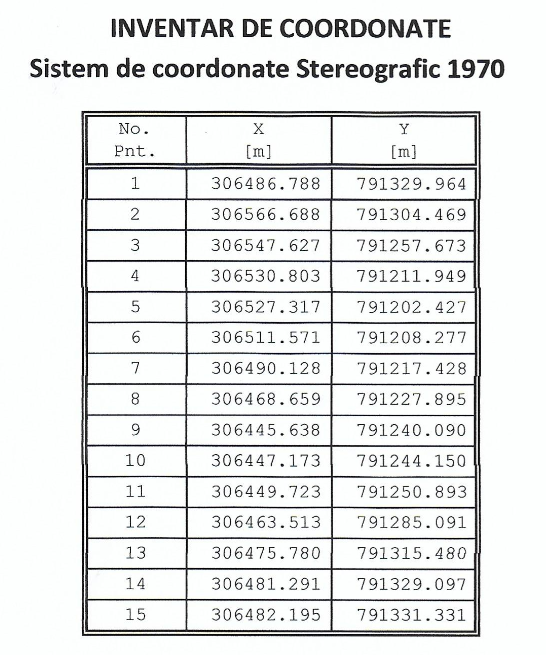 detalii privind orice variantă de amplasament care a fost luată în considerare: nu este cazul.VI. Descrierea tuturor efectelor semnificative posibile asupra mediului ale proiectului, în limita informaţiilor disponibileSurse de poluanti si instalatii pentru retinerea, evacuarea si dispersia poluantilor in mediu:Protectia calitatii apelor: Sursele de poluanti pentru ape, locul de evacuare sau emisarul: Apele uzate menajere (de la grupurile sanitare) vor fi evacuate direct in reteaua de canalizare, existenta pe strada Panait Cerna si / sau strada Chiliei.. Retea administrata de SC RAJA SA;staţiile şi instalaţiile de epurare sau de preepurare a apelor uzate prevăzute: reteaua de canalizare locala dispune de statii de tratare a apei uzate menajere.Protectia aerului: sursele de poluanţi pentru aer, poluanţi, inclusiv surse de mirosuri: centrala termica care va functiona cu gaze naturale;instalaţiile pentru reţinerea şi dispersia poluanţilor în atmosferă: centrala termica va fi achizitionata de la dealeri autorizati care vor garanta incadrarea noxelor generate de aceasta in limitele impuse pentru protectia mediului prin declaratii de calitate, de conformitate si de garantie;Protectia impotriva zgomotului si vibratiilor: sursele de zgomot şi de vibraţii: echipamentele si utilajele folosite pentru realizarea constructiei;amenajările şi dotările pentru protecţia împotriva zgomotului şi vibraţiilor: amplasamentul investitiei va fi imprejmuit cu panouri opace, iar zgomotele/vibratiile rezultate din lucrarile de constructie nu vor depasi nivelul maxim admis, fata de care se impun masuri suplimentare de atenuare a zgomotului/vibratiilor. De asemenea, va fi respectat intervalul orar de liniste;Protectia impotriva radiatiilor: sursele de radiaţii: nu este cazul;amenajările şi dotările pentru protecţia împotriva radiaţiilor: nu este cazul;Protectia solului si a subsolului: sursele de poluanţi pentru sol, subsol, ape freatice şi de adâncime: deseurile produse in timpul executiei sau in timpul functionarii;lucrările şi dotările pentru protecţia solului şi a subsolului: se vor amenaja platforme betonate pentru depozitarea temporara selectiva a deseurilor, respectiv pana in momentul in care vor fi colectate selectiv de firma locala de salubritate sau constructor, dupa caz;Protectia ecosistemelor terestre si acvatice: identificarea arealelor sensibile ce pot fi afectate de proiect: nu este cazul;lucrările, dotările şi măsurile pentru protecţia biodiversităţii, monumentelor naturii şi ariilor protejate: nu este cazul;Protectia asezarilor umane si a altor obiective de interes public: identificarea obiectivelor de interes public, distanţa faţă de aşezările umane, respectiv faţă de monumente istorice şi de arhitectură, alte zone asupra cărora există instituit un regim de restricţie, zone de interes tradiţional şi altele: amplasamentul este localizat in municipiul Constanta in zona Stadion, fara vecinatati deosebite care ar impune masuri speciale de protectie fata de cele valabile pentru orice alta investitie;lucrările, dotările şi măsurile pentru protecţia aşezărilor umane şi a obiectivelor protejate şi/sau de interes public: pentru protectia imobilelor vecine se va realiza o imprejmuire pe 4 din 4 limite de proprietate, respectiv pe limitele de proprietate cu loturile vecine si catre strada Panait Cerna si Chiliei. Lucrarile propuse nu vor afecta in niciun fel constructiile existente in vecinatatea amplasamentului;Prevenirea şi gestionarea deşeurilor generate pe amplasament în timpul realizării proiectului/în timpul exploatării, inclusiv eliminarea: lista deşeurilor (clasificate şi codificate în conformitate cu prevederile legislaţiei europene şi naţionale privind deşeurile), cantităţi de deşeuri generate: deseurile generate pe amplasament vor fi in cea mai mare parte solide si rezultate in urma lucrarilor de construire, astfel:17 05 04 pãmânt şi pietre, altele decât cele specificate la 17 05 03: 15 t;programul de prevenire şi reducere a cantităţilor de deşeuri generate: Deseurile generate pe amplasament in perioada de executie vor fi in cea mai mare parte solide si vor fi colectate in mod selectiv in recipiente speciale si reciclate;planul de gestionare a deşeurilor: deseurile colectate in mod selectiv vor fi evacuate periodic de societatea care se ocupa de salubrizarea orasului Constanta. Pamantul rezultat in urma sapaturilor, care nu este necesar umpluturilor, va fi transportat in locuri special amenajate de firma de salubrizare sau de catre constructor;9. Gospodarirea substantelor si preparatelor chimice periculoase: substanţele şi preparatele chimice periculoase utilizate şi/sau produse: nu este cazul;modul de gospodărire a substanţelor şi preparatelor chimice periculoase şi asigurarea condiţiilor de protecţie a factorilor de mediu şi a sănătăţii populaţiei: nu este cazul.    Utilizarea resurselor naturale, în special a solului, a terenurilor, a apei şi a biodiversităţiiPe durata executiei investitiei se vor respecta toate normele aflate in vigoare pentru protectia mediului. Deseurile rezultate in urma executiei vor fi reciclate (cele care se pot recicla: lemn, metal, plastic, hartie) sau vor fi transportate in locuri special amenajate (pamantul rezultat in urma sapaturilor, care nu este necesar umpluturilor). Pe perioada executiei obiectivului se va avea in vedere: protectia solului, a terenurilor: pentru protectia solului, vor fi construite platforme temporare de depozitare a materialelor de constructie si a deseurilor;protectia calitatii apelor: nu vor fi deversate substante pe sol, care ar putea sa afecteze calitatea apei subterane; protectia aerului: se vor monta, pe schelele ce vor inconjura fatadele imobilului “Bazin Olimpic”, plase speciale pentru a preveni raspandirea in atmosfera a prafului provenit din procesul de executie, praf ce ar putea afecta si biodiversitatea din zona;protectia impotriva zgomotului si vibratiilor: se vor reduce vibratiile si zgomotul prin adoptarea unor tehnologii de executie nepoluante. VII. Descrierea aspectelor de mediu susceptibile a fi afectate în mod semnificativ de proiectimpactul asupra populaţiei, sănătăţii umane, biodiversităţii (acordând o atenţie specială speciilor şi habitatelor protejate), conservarea habitatelor naturale, a florei şi a faunei sălbatice, terenurilor, solului, folosinţelor, bunurilor materiale, calităţii şi regimului cantitativ al apei, calităţii aerului, climei (de exemplu, natura şi amploarea emisiilor de gaze cu efect de seră), zgomotelor şi vibraţiilor, peisajului şi mediului vizual, patrimoniului istoric şi cultural şi asupra interacţiunilor dintre aceste elemente. Natura impactului (adică impactul direct, indirect, secundar, cumulativ, pe termen scurt, mediu şi lung, permanent şi temporar, pozitiv şi negativ): Impactul investitiei asupra populaţiei, sănătăţii umane, faunei şi florei, solului, folosinţelor, bunurilor materiale, calităţii şi regimului cantitativ al apei, calităţii aerului, climei, zgomotelor şi vibraţiilor, peisajului şi mediului vizual, patrimoniului istoric şi cultural şi asupra interacţiunilor dintre aceste elemente este minim, local si cu impact numai pe durata de executie a lucrarilor (impact pe termen scurt);extinderea impactului (zona geografică, numărul populaţiei/habitatelor/speciilor afectate): local, pe perioada executiei proiectului;magnitudinea şi complexitatea impactului: impact direct;probabilitatea impactului: mica;durata, frecvenţa şi reversibilitatea impactului: termen scurt, temporar, reversibil;măsurile de evitare, reducere sau ameliorare a impactului semnificativ asupra mediului: investitia nu genereaza impact semnificativ asupra mediului; deseurile colectate vor fi sortate si eliminate de catre firma locala de salubritate sau de catre constructor, prin contract incheiat cu o firma specializata pentru evacuare deseuri provenite din santiere de constructii;natura transfrontalieră a impactului: nu este cazul.VIII. Prevederi pentru monitorizarea mediului - dotări şi măsuri prevăzute pentru controlul emisiilor de poluanţi în mediu, inclusiv pentru conformarea la cerinţele privind monitorizarea emisiilor prevăzute de concluziile celor mai bune tehnici disponibile aplicabile. Se va avea în vedere ca implementarea proiectului să nu influenţeze negativ calitatea aerului în zonăIn timpul realizarii lucrarilor de constructii se vor dispune urmatoarele masuri: utilizarea tehnologiilor și utilajelor moderne de realizare a obiectivului de investitie, care vor permite reducerea emisiilor, deșeurilor și a altor factori legați de poluarea fizică a investiției;utilizarea tehnologiilor și a utilajelor cu montaj moderne, de ultima generație care va scădea consumul resurselor naturale și materiale prin utilizarea optimă a acestora, reducându-se astfel efectele nocive asupra mediului înconjurător;aplicarea unui management integrat la nivelul societății, care presupune abordarea în manieră unitară și holistică a proceselor de procesare, transport, distribuție, utilizare și depozitare, ținând seama de ciclul de viață al produselor și tehnologiilor și sinergiile pentru cea mai bună utilizare a resurselor și evitarea unor duplicări care nu sunt necesare;centrala termica va functiona cu gaz natural si va fi achizitionata de la dealeri autorizati care vor garanta ca echipamantele furnizate si noxele generate de acestea se incadreaza in limitele impuse pentru protectia mediului prin declaratii de calitate, de conformitate si de garantie pentru fiecare centrala in parte;toate becurile montate in imobil vor fi cu tehnologie LED pentru consum redus de energie electrica;corpurile de iluminat montate pe casa scarii si in spatiile comune vor dispune de senzori de prezenta pentru reducerea consumului de energie electrica si se vor aprinde numai cand detecteaza miscare.IX. Legătura cu alte acte normative şi/sau planuri/programe/strategii/documente de planificare:Justificarea încadrării proiectului, după caz, în prevederile altor acte normative naţionale care transpun legislaţia Uniunii Europene: Directiva 2010/75/UE (IED) a Parlamentului European şi a Consiliului din 24 noiembrie 2010 privind emisiile industriale (prevenirea şi controlul integrat al poluării), Directiva 2012/18/UE a Parlamentului European şi a Consiliului din 4 iulie 2012 privind controlul pericolelor de accidente majore care implică substanţe periculoase, de modificare şi ulterior de abrogare a Directivei 96/82/CE a Consiliului, Directiva 2000/60/CE a Parlamentului European şi a Consiliului din 23 octombrie 2000 de stabilire a unui cadru de politică comunitară în domeniul apei, Directiva-cadru aer 2008/50/CE a Parlamentului European şi a Consiliului din 21 mai 2008 privind calitatea aerului înconjurător şi un aer mai curat pentru Europa, Directiva 2008/98/CE a Parlamentului European şi a Consiliului din 19 noiembrie 2008 privind deşeurile şi de abrogare a anumitor directive, şi altele): nu este cazul;Se va menţiona planul/programul/strategia/documentul de programare/planificare din care face parte proiectul, cu indicarea actului normativ prin care a fost aprobat: Proiectul respecta PUG-ul si Regulamentul municipiului ConstantaX. Lucrari necesare organizarii de santierdescrierea lucrărilor necesare organizării de şantier:Organizarea de şantier va cuprinde mai multe etape:mobilizarea;intreţinerea elementelor de organizare pe perioada execuţiei lucrărilor;demobilizarea/dezafectarea organizării şi înlăturarea efectelor asupra terenului respectiv.Antreprenorul va amplasa la limita de proprietate cu strada Panait Cerna 4 containere, tip Containex cu lungimea de 6.10m si latimea de 2.45m pe o suprafata totala de aproximativ 60mp, pentru organizarea de santier, in care se vor organiza urmatoarele functiuni: birouri, grupuri sanitare, sala de sedinte, vestiar, spatii depozitare scule, materiale. Zona pentru sedinte va dispune de aer conditionat.Spatiile vor fi echipate cu dotarile necesare pentru desfasurarea optima a lucrarilor pe santier si se vor mentine functionale pe toata durata lucrarilor de executie.In vederea organizarii santierului au fost prevazute următoarele lucrări:montarea containerelor;demontarea containerelor;aducerea suprafetei la starea initiala.Se va acorda o importanta deosebita izolarii corespunzatoare a zonelor de organizare de santier si zonelor de lucru efectiv, in vederea evitarii oricaror accidente posibile.Pentru alimentarea cu energie electrică va fi instalat un tablou local de distribuţie provizoriu. În acest tablou va fi instalat echipamentul de măsură a consumului. De la acest tablou vor fi alimentate cele 4 containere. După montarea containerelor se va realiza reţeaua de împământare şi de protecţie la trăsnete şi cuplarea acesteia la tablou.Pentru alimentarea cu apă a organizării de şantier antreprenorul va transporta si depozita apa pe santier in 10 containere tip IBC de 1000 l.Pentru evacuarea apelor uzate, organizarea de santier presupune si dotarea amplasamentului cu o fosa septica vidanjabila, tricompartimentata, de 2000 litri, amplasata provizoriu pe durata perioadei de executie si golita regulat dupa necesitate.   Toate instalatiile se vor realiza ingropat.Constructorul va asigura paza organizarii de santier prin resurse proprii.localizarea organizării de şantier:Organizarea de santier se va amplasa la limita cu strada Panait Cerna. Suprafata necesara organizarii de santier va fi de aproximativ 200mp. Pe 60 de mp se vor amplasa cele 4 containere, in care se vor gasii grupurile sanitare, vestiarele, spatiile de depozitare pentru scule si materiale si pe restul de 140mp se va amenaja o platforma pentru depozitarea materialelor de constructii. descrierea impactului asupra mediului a lucrărilor organizării de şantier:Materialele de construcţie folosite vor fi piatra sparta naturala (provenita de la carierele de piatra dobrogene), nisip (de la balastierele locale), pietris (provenit de la carierele de piatra dobrogene) si lemn (preponderent de conifer), ce se vor depozita în incinta proprietăţii, în aer liber, fără măsuri deosebite de protecţie. Tot prin organizarea de santier se vor asigura: tablou electric; punct PSI (in imediata apropiere a sursei de apa);platforma depozitare materiale. surse de poluanţi şi instalaţii pentru reţinerea, evacuarea şi dispersia poluanţilor în mediu în timpul organizării de şantier:Sursele posibile de poluanti sunt materialele si utilajele utilizate in constructii.dotări şi măsuri prevăzute pentru controlul emisiilor de poluanţi în mediu.Din punct de vedere a protectiei mediului, se vor lua masuri specifice pe perioada realizarii proiectului de investitii, astfel: 	-se va evita poluarea accidentala a factorilor de mediu pe toata durata executiei; 	-managementul deseurilor rezultate din lucrarile de constructii va fi in conformitate cu legislatia specifica de mediu si va fi atat in responsabilitatea titularului de proiect, cat si a constructorului ce realizeaza lucrarile; 	-se vor amenaja spatii speciale pentru depozitarea temporara a deseurilor rezultate atat in timpul realizarii constructiior, cat si in timpul functionarii obiectivului;	-se va organiza colectarea selectiva a desurilor, in conformitate cu prevederile OUG 92/2021 privind regimul deseurilor; 	-deseurile de constructie vor fi transportate si depozitate pe baza de contract, cu unitatile si in amplasamentul stabilit de Primaria Municipiului Constanta;	-nu se vor depozita materii prime, materiale sau deseuri in afara perimetrului amenajat al obiectivului. 	La executarea lucrarilor, se vor respecta normele sanitare, PSI, de protectie a muncii si de gospodarire a apelor aflate in vigoare. Nu se vor realiza lucrari de intretinere si reparatii ale utilajelor si mijloacelor de transport in cadrul obiectivului de investitii. Alimentarea cu carburant se va realiza numai in unitati specializate autorizate. 	    	Prin documentatia tehnica de organizare santier se vor prevede măsuri de protecţie a vecinătăţilor (transmitere de vibraţii şi şocuri puternice, degajări mari de praf, asigurarea acceselor necesare) si se vor lua măsuri preventive cu scopul de a evita producerea accidentelor de lucru sau incendiilor. XI. Lucrari de refacere a amplasamentului la finalizarea investitiei, in caz de accidente si/sau la incetarea activitatii, in masura in care aceste informatii sunt disponibile:lucrările propuse pentru refacerea amplasamentului la finalizarea investiţiei, în caz de accidente şi/sau la încetarea activităţii: la finalizarea proiectului se vor planta gazon, arbusti si copaci pe toate spatiile ramase libere;aspecte referitoare la prevenirea şi modul de răspuns pentru cazuri de poluări accidentale: nu este cazul de poluari accidentale, intrucat materialele folosite sunt preponderant naturale si in cantitati mici. In plus, utilajele folosite vor avea valabile inspectiile ITP/ISCIR, iar conducatorii acestora vor verifica zilnic sa nu existe eventuale pierderi de combustibili sau uleiuri;aspecte referitoare la închiderea/dezafectarea/demolarea instalaţiei: nu este cazul;modalităţi de refacere a stării iniţiale/reabilitare în vederea utilizării ulterioare a terenului: dupa finalizarea lucrarilor de construire a imobilului, terenul afectat de aceste lucrari va fi adus la starea initiala, prin plantari de vegetatie pe acesta.XII. Anexe - piese desenate:    1. planul de încadrare în zonă a obiectivului şi planul de situaţie, cu modul de planificare a utilizării suprafeţelor; formele fizice ale proiectului (planuri, clădiri, alte structuri, materiale de construcţie şi altele); planşe reprezentând limitele amplasamentului proiectului, inclusiv orice suprafaţă de teren solicitată pentru a fi folosită temporar (planuri de situaţie şi amplasamente): planul de incadrare in zona si planul de situatie sunt anexate prezentului memoriu;    2. schemele-flux pentru procesul tehnologic şi fazele activităţii, cu instalaţiile de depoluare: nu este cazul;    3. schema-flux a gestionării deşeurilor: nu este cazul;    4. alte piese desenate, stabilite de autoritatea publică pentru protecţia mediului: nu este cazul.XIII. Pentru proiectele care intră sub incidența prevederilor art. 28 din Ordonanța de urgență a Guvernului nr. 57/2007 privind regimul ariilor naturale protejate, conservarea habitatelor naturale, a florei și faunei sălbatice, aprobată cu modificări și completări prin Legea nr. 49/2011, cu modificările și completările ulterioare, memoriul va fi completat cu următoarele – proiectul nu se incadreaza:a) descrierea succintă a proiectului și distanța față de aria naturală protejată de interes comunitar, precum și coordonatele geografice (Stereo 70) ale amplasamentului proiectului. Aceste coordonate vor fi prezentate sub formă de vector în format digital cu referință geografică, în sistem de proiecție națională Stereo 1970, sau de tabel în format electronic conținând coordonatele conturului (X, Y) în sistem de proiecție națională Stereo 1970: nu este cazul;b) numele și codul ariei naturale protejate de interes comunitar: nu este cazul;c) prezența și efectivele/suprafețele acoperite de specii și habitate de interes comunitar în zona proiectului: nu este cazul;d) se va preciza dacă proiectul propus nu are legătură directă cu sau nu este necesar pentru managementul conservării ariei naturale protejate de interes comunitar: nu este cazul;e) se va estima impactul potențial al proiectului asupra speciilor și habitatelor din aria naturală protejată de interes comunitar: nu este cazul;f) alte informații prevăzute în legislația în vigoare: nu este cazul.XIV. Pentru proiectele care se realizează pe ape sau au legătură cu apele, memoriul va fi completat cu următoarele informații, preluate din Planurile de management bazinale, actualizate – proiectul nu se incadreaza:1. Localizarea proiectului:- bazinul hidrografic: nu este cazul;- cursul de apă: denumirea și codul cadastral: nu este cazul;- corpul de apă (de suprafață și/sau subteran): denumire și cod: nu este cazul.2. Indicarea stării ecologice/potențialului ecologic și starea chimică a corpului de apă de suprafață; pentru corpul de apă subteran se vor indica starea cantitativă și starea chimică a corpului de apă: nu este cazul.3. Indicarea obiectivului/obiectivelor de mediu pentru fiecare corp de apă identificat, cu precizarea excepțiilor aplicate și a termenelor aferente, după caz: nu este cazul.XV. Criteriile prevăzute în anexa nr. 3 la Legea nr. 292/2018 privind evaluarea impactului anumitor proiecte publice și private asupra mediului se iau în considerare, dacă este cazul, în momentul compilării informațiilor în conformitate cu punctele III-XIV: nu este cazul.Completari suplimentare:Desi proiectul intra sub incidenta Legii nr. 292/2018 privind evaluarea impactului anumitor proiecte publice si private asupra mediului, obiectivul nu se suprapune cu nici o arie naturala protejata si nu afecteaza conservarea habitatelor naturale, a florei sau a faunei salbatice.Astfel, pe zona vizata de proiect nu exista specii de plante si animale care sa necesite protectie speciala (conform anexelor 3, 4, 4B, 5A, 5B din OUG 57/2007). De asemenea, nu se regasesc specii curinse în Directiva 2009/147/CE a Parlamentului European si a Consiliului din 30 nov. 2009 privind conservarea pasarilor salbatice. Nu sunt specii cuprinse in Conventia din 23.06.1979 de la Bonn privind conservarea speciilor migratoare de animale salbatice.Proiectul nu are nici un impact negativ asupra speciilor si habitatelor din ariile naturale protejate de interes comunitar. Scopul investitiei este de construire a imobilului cu functiunea de Bazin Olimpic, in orasul Constanta, intersectia strazi Panait Cerna cu strada Chiliei.Considerand cele mentionate anterior, proiectul nu are nicio legatura directa cu managementul conservarii ariilor naturale protejate de interes comunitar din zona.Semnatura titularuluiUAT Municipiul Constanta